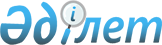 Бурабай ауданы бойынша тұрғын үй сертификаттарының мөлшерін және алушылар санаттарының тізбесін анықтау туралыАқмола облысы Бурабай аудандық мәслихатының 2022 жылғы 26 желтоқсандағы № 7С-32/4 шешімі. Қазақстан Республикасының Әділет министрлігінде 2023 жылғы 4 қаңтарда № 31531 болып тіркелді.
      Ескерту. Тақырыбында және бүкіл мәтін бойынша "санатының" сөзі "санаттарының" сөзімен ауыстырылды - Ақмола облысы Бурабай аудандық мәслихатының 20.10.2023 № 8С-9/1 (оның алғашқы ресми жарияланған күнінен кейін күнтізбелік он күн өткен соң қолданысқа енгізіледі) шешімімен.
      "Қазақстан Республикасындағы жергілікті мемлекеттік басқару және өзін-өзі басқару туралы" Қазақстан Республикасы Заңының 6-бабының 2-9-тармағына, "Тұрғын үй қатынастары туралы" Қазақстан Республикасы Заңының 14-1-бабының 2-тармағына сәйкес, Бурабай аудандық мәслихаты ШЕШТІ:
      1. Бурабай ауданы бойынша тұрғын үй сертификаттарының мөлшері және алушылар санаттарының тізбесі осы шешімнің 1, 2-қосымшаларына сәйкес анықталсын.
      2. Осы шешім оның алғашқы ресми жарияланған күнінен кейін күнтізбелік он күн өткен соң қолданысқа енгізіледі. Бурабай ауданы бойынша тұрғын үй сертификатының мөлшері
      1. Қарыз сомасынан 10 %, алайда әлеуметтік көмек түрі ретінде 1 500 000 (бір миллион бес жүз мың) теңгеден артық емес.
      2. Қарыз сомасынан 10 %, алайда әлеуметтік қолдау түрі ретінде 1 500 000 (бір миллион бес жүз мың) теңгеден артық емес. Бурабай ауданы бойынша тұрғын үй сертификаттарын алушылар санаттарының тізбесі
      Ескерту. 2-қосымша жаңа редакцияда - Ақмола облысы Бурабай аудандық мәслихатының 20.10.2023 № 8С-9/1 (оның алғашқы ресми жарияланған күнінен кейін күнтізбелік он күн өткен соң қолданысқа енгізіледі) шешімімен.
					© 2012. Қазақстан Республикасы Әділет министрлігінің «Қазақстан Республикасының Заңнама және құқықтық ақпарат институты» ШЖҚ РМК
				
      Бурабай аудандықмәслихаттың хатшысы

М.Нурпанова
Бурабай аудандық мәслихатының
2022 жылғы 26 желтоқсандағы
№ 7С-32/4 шешіміне
1-қосымшаБурабай аудандық мәслихатының
2022 жылғы 26 желтоқсандағы
№ 7С-32/4 шешіміне
2-қосымша
№
Атауы
1
Мүгедектігі бар балалары бар немесе оларды тәрбиелеп отырған отбасылар 
2
"Алтын алқа", "Күміс алқа" алқаларымен наградталған немесе бұрын "Батыр ана" атағын алған, сондай-ақ I және II дәрежелі "Ана даңқы" ордендерімен наградталған көпбалалы аналар, көпбалалы отбасылар 
3
Бірінші және екінші топтардағы мүгедектігі бар адамдар 
4
Кәмелетке толғанға дейiн ата-аналарынан айырылған жиырма тоғыз жасқа толмаған жетім балалар мен ата-анасының қамқорлығынсыз қалған балалар жатады. Мұндай адамдардың жасы әскери қызметке шақырылған кезде мерзiмдi әскери қызметтен өту мерзiмiне ұзартылады 